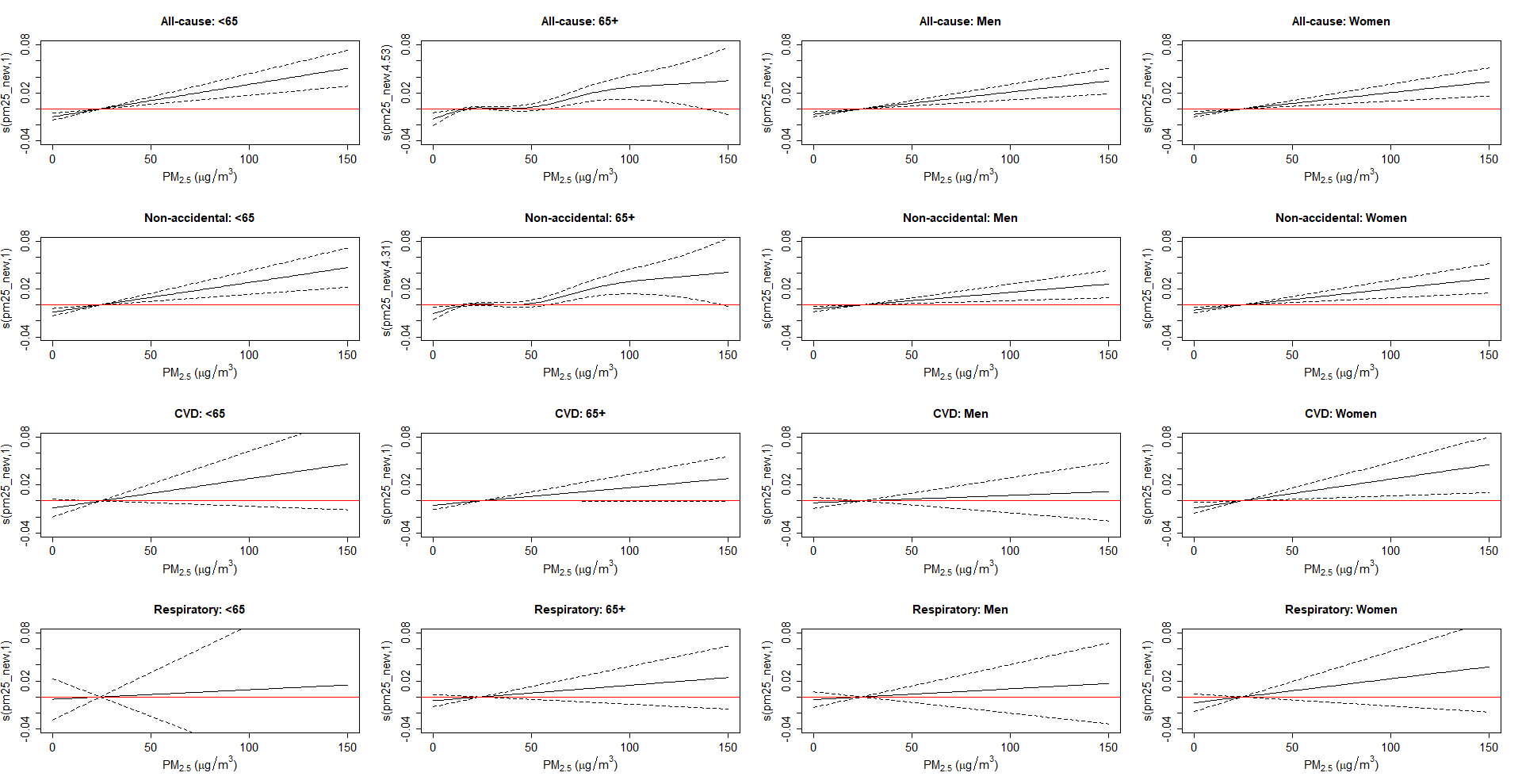 Supplemental Material 10. Exposure–response relationship between daily exposure to PM2.5 and cause-specific death by age group and gender in Korea in 2010–2019. Black dotted lines indicate the 95% confidence intervals (CIs).Abbreviation: CVD, cardiovascular disease; CI, Confidence intervals